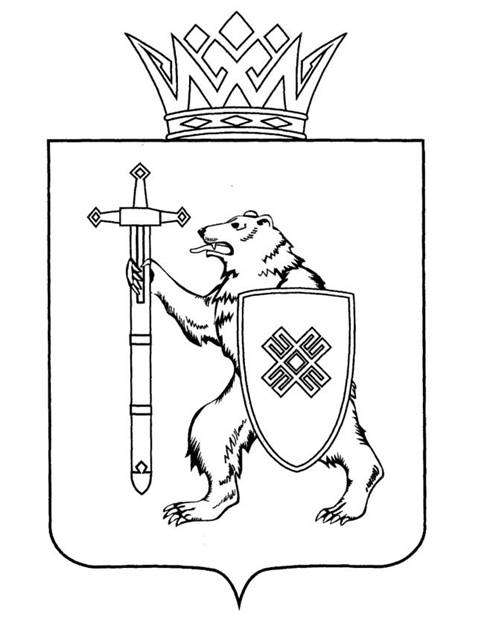 Тел. (8362) 64-14-17, 64-13-99, факс (8362) 64-14-11, E-mail: info@gsmari.ruПРОТОКОЛ № 72 ЗАСЕДАНИЯ КОМИТЕТАПОВЕСТКА ДНЯ:I. Нулевое чтение направленных в комитет законопроектов и проектов постановлений1. О проекте постановления Государственного Собрания Республики Марий Эл «О назначении выборов Главы Республики Марий Эл».Комитет решил:1. Проект постановления Государственного Собрания Республики Марий Эл «О назначении выборов Главы Республики Марий Эл» поддержать 
и внести на рассмотрение Государственного Собрания Республики 
Марий Эл.2. Направить настоящее решение в головной Комитет Государственного Собрания Республики Марий Эл по законодательству.II. Организационные вопросы2. О предложениях к повестке дня двадцать седьмой сессии Государственного Собрания Республики Марий Эл.Комитет решил: Согласиться с предложенной повесткой дня двадцать седьмой сессии Государственного Собрания Республики Марий Эл.3. О секретариате двадцать седьмой сессии Государственного Собрания Республики Марий Эл.Комитет решил: Согласиться с предложенными кандидатурами в состав секретариата двадцать седьмой сессии Государственного Собрания:Богачук Надежда Ивановна;Маслихин Александр Витальевич;Пейсахович Григорий Ефимович.Руководителем секретариата предлагается избрать 
Пейсаховича Григория Ефимовича.4. О порядке работы двадцать седьмой сессии Государственного Собрания Республики Марий Эл.Комитет решил: 1. Согласиться с порядком работы двадцать седьмой сессии Государственного Собрания Республики Марий Эл.2. Проект постановления поддержать и внести на рассмотрение Государственного Собрания Республики Марий Эл.III. Разное5. Разное. Решение не принималось.МАРИЙ ЭЛ РЕСПУБЛИКЫНКУГЫЖАНЫШ ПОГЫНЖОСОЦИАЛЬНЫН ВИЯҥДЫМАШ КОМИТЕТЛенин проспект, 29-ше,Йошкар-Ола, 424001ГОСУДАРСТВЕННОЕ СОБРАНИЕРЕСПУБЛИКИ МАРИЙ ЭЛКОМИТЕТ ПО СОЦИАЛЬНОМУ РАЗВИТИЮЛенинский проспект, 29,г. Йошкар-Ола, 42400110 июня 2022 года09:20кабинет 211 (3)